Cycle Period: Month Day, Year to Month Day, YearName:  _First and Last Name__		Position: ___ Teacher________________________School/Location:  ___Sample School_________	Department/Grade:  __Sample Department / Grade___Date
Title
Role(Participant/Presenter)
Activity(i.e. College Course, Committee Work, In-Service, Mentoring, Workshop/Conf., etc.)Hours
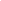 Total Participant HoursTotal Presenter HoursTotal Hours Accrued for this School Year